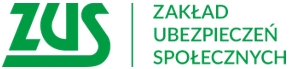 Informacja prasowaWnioski o tarczę złożysz tylko przez InternetWnioski o Tarczę antykryzysową, w tym o świadczenie postojowe i zwolnienie z opłacania składek oraz o dodatek solidarnościowy, można składać do Zakładu Ubezpieczeń Społecznych wyłącznie elektronicznie przez Platformę Usług Elektronicznych (PUE).W związku ze zmianami, które wprowadziła tarcza antykryzysowa 4.0, od 24 czerwca br. wnioski, między innymi o  dodatek solidarnościowy, świadczenie postojowe, zwolnienie ze składek, udzielenie ulgi bez opłaty prolongacyjnej oraz odstąpienie od naliczania odsetek za zwłokę, można przesyłać do ZUS, wyłącznie za pośrednictwem PUE. Na stronie ZUS, każdy znajdzie instrukcję, w jaki sposób, krok po kroku, założyć konto na PUE – informuje Marlena Nowicka – regionalna rzeczniczka prasowa ZUS w Wielkopolsce – Co istotne, profil na PUE ZUS można założyć bez konieczności wychodzenia z domu, przez bankowość elektroniczną, profil zaufany, czy przy użyciu podpisu kwalifikowanego, ale także tradycyjnie, podczas wizyty w placówce ZUS.Dzięki PUE można załatwić większość spraw związanych z ubezpieczeniami społecznymi przez Internet. Złożenie wniosku drogą elektroniczną, pozwala uniknąć błędów, a elektroniczne wnioski są automatycznie wypełniane danymi osoby, która je składa. System pilnuje, aby wszystkie niezbędne informacje zostały wprowadzone. Nie pozwala na przekazanie błędnego formalnie lub niekompletnego wniosku. 